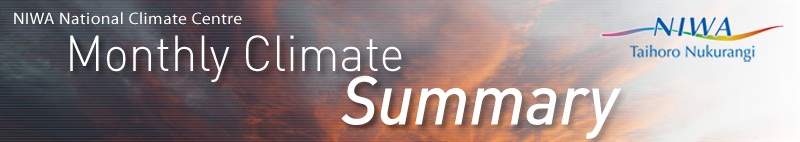 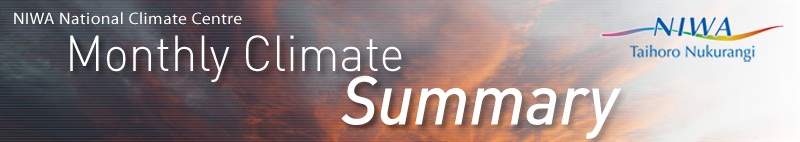 Warmest June on record for New ZealandClick on the link to jump to the information you require:OverviewTemperatureRainSunshineJune 2014 climate in the six main centres
Highlights and extreme eventsOverviewJune 2014 was characterised by higher than normal mean sea level pressure (MSLP) values from New Zealand, and in particular, points east and southeast of the country to the Dateline. Meanwhile, lower than normal MSLP were present to the west and southwest of New Zealand.  This resulted in a dominant north-easterly flow anomaly across the country.  Furthermore, this played a significant role in the record warm June, and start to the winter season, as this meant the source origin of air was not from the higher latitudes where colder air is generated.The persistent lack of southerlies not only had a profound impact on the monthly temperatures in terms of the strength, or departure from average, but also the coverage.  In fact, only one climate station (Middlemarch) experienced a June mean temperature that was NOT either above average (0.51 to 1.2°C above June average) or well above average (more than 1.2°C above June average).  As highlighted in the temperature section of this document, dozens of locations experienced record or near record warm temperatures in June.As for rainfall, there was quite a contrast in terms of distribution across the country.  Many northern and eastern parts of the North Island received above normal or well above normal rainfall for June (110-125% of normal and greater than 125% of normal, respectively) from Northland to Auckland and Bay of Plenty regions.   However, rainfall was lacking for many other parts of the North Island, in particular the Taranaki, Manawatu-Wanganui, Wairarapa and southern coastal areas of the Hawke’s Bay regions where rainfall was below normal (50-79% of June normal) or well below normal (less than 50% of June normal).   No doubt the prevailing north-easterly wind, described earlier, carrying warmth and moisture from the sub-tropics and tropics, substantially contributed to this rainfall pattern as northern and eastern areas first greeted the moist air and thus releasing much of its water content in said areas.  Moreover, it is distinctly possible - if not likely - that rainfall was further enhanced by abnormally warm sea surface temperatures (up to 1.0°C above normal) east of New Zealand as that provided additional fuel for low pressure centres.  The wet impacts of the northeast wind then reversed as the air continued to travel southwest (from the northeast), drying significantly by the time it reached central and southern parts of the island.The rainfall dichotomy continued across the Cook Strait and onto the South Island where precipitation ranged from above normal to well above normal from the Tasman and Marlborough regions south into eastern Canterbury and continuing to the Christchurch region.  Interestingly, just southeast of Christchurch, on the Banks Peninsula, rainfall was very low with Akaroa receiving only one-third of the June normal rainfall, or well below normal (less than 50% of June normal).  The checkerboard pattern continued farther south into the rest of the South Island as woven into a regime of below normal or well below normal rainfall were areas of normal to even well above normal rainfall.  Of note were many Southland areas that experienced an unusually dry June, with several locations reporting below or well below normal June rainfall.  A relative lack of onshore (south to southwest) airflow is likely to be a contributing factor to these observations.  In spite of the somewhat erratic nature of the June rainfall distribution, soil moisture levels were more uniform, though regions of abnormally wet or dry soils were present.  As of 1 July, most of the country has soil moisture levels that are, generally speaking, close to normal (i.e. near field capacity) for this time of year.  The exceptions are on eastern areas of both islands where parts of Hawke’s Bay, coastal Wairarapa are reporting soil moisture levels that abnormally dry for this time of year.  For the South Island, abnormally wet soils for this time of year are present from the eastern Marlborough south through to coastal Otago regions.Near normal (within 10% of June normal) or above normal (110-125% of June normal) June sunshine hours were recorded for most parts of the North Island.  There were even few locations that experienced well above average sunshine for the month (more than 125% of June normal), mostly in the Manawatu-Whanganui region.  Sunshine for the South Island was, on average, comparatively less plentiful.  Much of the island experienced near normal (within 10% of June normal) or below normal sunshine (75-89% of June normal), with well below normal sunshine recorded in Nelson (less than 75% of June normal).   However, nestled within that zone was Cheviot in northern Canterbury, which received well above normal sunshine for June.  Well above normal sunshine was also experienced in Queenstown.   Further Highlights: The highest temperature was 22.2°C, observed at Waione on 8 June.The lowest temperature was -7.4°C, observed at Hanmer Forest on 1 June.The highest 1-day rainfall was 137 mm, recorded at Te Puke on 11 June. The highest wind gust was 161 km/hr, observed at Cape Turnagain on 21 June.Of the six main centres in June 2014, Dunedin was the driest and cloudiest, Auckland was the sunniest and warmest, Tauranga was the wettest, and Christchurch was the coolest.Of the available, regularly reporting sunshine observation sites, the sunniest four centres so far in 2014 (January to June) are: Whakatane (1392 hours), Tauranga (1261 hours), Auckland - Albany (1214 hours) and Takaka (1207 hours).For further information, please contact:Mr Chris BrandolinoNIWA Forecaster – NIWA National Climate CentreTel. 09 375 6335, Mobile (027) 886 0014Temperature: Warmest June on record for New ZealandIt was an exceptionally warm start to winter from the top of the North Island to the bottom of the South Island, as dozens of locations experienced record or near record high mean temperatures for the month of June.  As noted in the table below, there are an abundance of individual locations that recorded their warmest June on record.  Of particular note are the number of stations that recorded temperatures of two degrees or more above the long term average.  Perhaps most impressive is how wide reaching and sustained the warmth was during June. According to NIWA’s seven station temperature series, June 2014 produced the highest mean temperature for June recorded in New Zealand.  The nation-wide average temperature in June 2014 was 10.3°C (1.9°C above the 1971-2000 June average from NIWA’s seven station temperature series which begins in 1909).  This surpasses the previous record for warmest June in 2003, when the temperature anomaly for the month was 1.8°C.  Also of note, there have now been nine Junes since 1909 where the departure from average has been greater than 1.0°C.  Of those 9 instances, 5 have occurred since the year 2000 and 8 since the year 1970.Record or near-record mean air temperatures for June were recorded at:Record or near-record mean maximum air temperatures for June were recorded at:Record or near-record mean minimum air temperatures for June were recorded at:Rainfall: Divided on both islands Rainfall for the month of June was wide ranging and largely dependent on geography, for either island.  Starting with the North Island, by and large rainfall was above average or well above average (120-149% and 150% or greater, respectively) for the top half of the island.  Of note are Kaitaia in Northland, Te Puke in the Bay of Plenty and Whatawhata in the Waikato regions which had either near-record or record June rainfall.  On the other side of the spectrum, the southern half of the North Island was rather dry with Masterton (Te Ore Ore) recording its second driest June on record.The South Island had a similar story with Waipara recording its fourth wettest June with just over 200mm of rainfall for the month.  In contrast, it was very dry along with Otago coast as Dunedin had its second driest June since 1918 with only 12mm of rain recorded for the month.  Lumdsen, located in northern Southland, recorded their driest June since records began in 1982.  Of interest is Campbell Island, located well south of the main South Island near 55°S latitude, experiences its second driest June on record.    As of 1 July, for much of New Zealand soil moisture levels are close to where they should be for this time of year.  However, there are exceptions for eastern areas of both islands.  The lack of rainfall for parts coastal parts of Hawke’s Bay and coastal portions of the Wairarapa regions contributed to abnormally dry soils, relative to this time of year, in these regions.  Conversely, the previously described June rainfall coupled with the antecedent wet soils along the east coast of the South Island, from the Marlborough region south through to about Dunedin, meant soil moisture levels anomalously wet for this time of year.  Record or near-record June rainfall totals were recorded at:Sunshine: Reasonably generous for the North Island, near record high for parts of the South IslandAs a whole, June sunshine was most plentiful for the North Island, with many locations recording near or above normal sunshine (90-109% and 110% or greater, respectively), and the Manawatu-Whanganui region receiving the most with Taumarunui recording 135% of the June normal and Palmerston North 140% of the June normal.  While both were well above average (greater than 125% of June normal), neither were high enough to qualify as record or near record.  All sunshine records were limited to the South Island where Queenstown and Cheviot (north Canterbury), for the second consecutive month, recorded well above normal sunshine.  In fact, both locations recorded the second greatest amount of sunshine for June on record.  Of note is Queenstown where records go back more than 80 years to 1930. The near-record sunshine is sensible as Queenstown was rather dry, recording 51% of June normal and a lack of rain would support a lack of cloud.  Of the available, regularly reporting sunshine observation sites, the sunniest four centres so far in 2014 (January - June) are: Whakatane (1393 hours), Tauranga (1261 hours), Auckland - Albany (1214 hours) and Takaka (1208 hours).Record or near-record June sunshine hours were recorded at:June climate in the six main centresTemperatures were well above average in all of the six main centres, with the exception of Christchurch which experienced above average mean June temperatures.  Monthly rainfall totals ranged from well above normal, Tauranga, to the 2nd lowest on record, Dunedin.  The lack of rainfall in Auckland and Tauranga was accompanied by well above normal sunshine.  Dunedin experienced above normal sunshine hours, whilst sunshine was near normal at the remaining main centres.  Of the six main centres in June 2014, Dunedin was the driest and cloudiest, Auckland was the sunniest and warmest, Tauranga was the wettest, and Christchurch was the coolest.June 2014 main centre climate statistics:a Mangere   b Tauranga Airport   c Hamilton Airport   d Kelburn   e Christchurch Airport   f Musselburgh g Ruakura Highlights and extreme eventsTemperaturesMany ski areas throughout New Zealand were forced to delay their opening for the 2014 season due to warmer than average temperatures for much of June.  These temperatures hindered the ability to generate man-made snow, compounding the troubles resulting from a lack of natural snowfalls during the month.  As at 30 June, only Coronet Peak, Cardrona, Snow Farm (cross country ski area) and Mt Hutt had begun operations for the season with skiable terrain generally limited to on-piste only, whilst 10 ski areas had been forced to delay opening.Record or near-record daily maximum air temperatures for June were recorded at: Record or near-record daily minimum air temperatures for June were recorded at:Rain and slipsOn 10 June, considerable flooding occurred throughout North Canterbury.  Local Police said flooding on many roads in that area had never been worse, and many schools were closed.  Twenty-one elderly people were forced to evacuate a rest home in Rangiora due to flooding caused by heavy rain.  Police urged motorists to exercise extreme caution on SH 1 near Kaikoura after rock falls onto the highway, and significant flooding was reported on SH 1 near the Ashley River.  SH 1 between Amberley and Waikuku was closed.  Flooding was reported across both lanes of SH 1 about halfway between Blenheim and Kaikoura.  Farther north, a slip partially blocked SH 2 on the Rimutaka Hill Road.  On the Coromandel Peninsula, flooding was also reported on SH 25 south of Whitianga, and many rural roads in Northland were closed by floodwaters.On 11 June, a slip on SH 29 across the Kaimai Ranges blocked both lanes causing the road to be closed temporarily.  On 24 June, SH 94 from Lower Hollyford to Milford Sound (the Milford Road) was closed due to heavy rain.  It remained closed until the morning of 25 June.On 25 June, extensive surface flooding and road closures occurred in Nelson as a result of heavy rain.  Eight shops around Victory Square were flooded, whilst homes on Murphy Street were evacuated.  Surface flooding also affected many roads along the West Coast, including SH 6 from Harihari to Haast, SH 6 from Barrytown to Rununga, and SH 73 from Otira to Kumara Junction.  Farther north, a slip near Rotorua closed SH 36 between Dudley Road and Te Matai Road.On 26 June, a large slip that occurred about 15 km south of Makarora forced the closure of SH 6 in that area.  The road was reopened to a single lane on 28 June, with both lanes cleared of debris in the following days.Record or near record June extreme 1-day rainfall totals were recorded at:WindOn 10 and 11 June, very strong winds struck many parts of the upper North Island.  On 10 June, Civil Defence warned Northland residents to stay indoors overnight due to danger associated with the strong winds.  Power was lost for a time at 90,000 Auckland premises, with a number of schools in the city forced to close as a result of the power outage.  A large number of trees were brought down by the wind in Auckland, with Auckland Civil Defence noting that the damage was particularly widespread.  A child was hospitalised after being injured by a tree that crashed through the roof of a property on the Whangaparaoa Peninsula.  Trees were brought down in Auckland Zoo, causing damage to displays and forcing it to close on 11 June.  The Auckland Harbour Bridge was closed due to strong wind gusts that also blew a truck onto its side there.  Ferry services on the North Shore were disrupted due to power outages, whilst the Bayswater Ferry was unable to operate as a result of extensive damage to its wharf.  In Whitianga, Police closed Blacksmith Lane due to flying roof iron.  Drivers of motorcycles, campervans and high-sided vehicles were warned to take extra care on SH 6 between Hokitika and Haast due to strong winds.On 19 June, trees were blown onto power lines in Otatara (near Invercargill), resulting in a power outage which affected 672 customers.  Drivers of motorcycles, campervans and high-sided vehicles were warned to take extra care on SH 1 on the Desert Road, SH 1 between Gore and Balclutha, SH 90 between Gore and Raes Junction and SH 87 from Outram to Middlemarch due to strong winds.On 25 June, strong winds in Greymouth affected the integrity of an industrial building’s roof, with the Fire Service called in to make it secure.  Motorists were warned to take extra care on SH 1 at the Desert Road and SH 2 on the Rimutaka Hill Road due to strong winds.Record or near record June extreme wind gusts were recorded at:Snow and iceOn 18 and 19 June caution was advised to motorists travelling on SH 94 between Te Anau and Milford Sound due to snow.  The road was closed to all towing vehicles.On 24 June, icy roads were a contributing factor to a fatal car accident which occurred near Darfield (west of Christchurch).Thunder and LightningOn 27 June, a number of lightning strikes were reported in Auckland.  At one point, 2500 Auckland homes were without power, although the outage was thought to have been caused by roofing iron being blown off roofs onto power lines, as opposed to being caused by lightning strikes.Cloud and fogOn 8 June, flights at Queenstown Airport were delayed, diverted or cancelled due to low cloud.On 26 June, six flights at Nelson Airport were cancelled due to fog.For further information, please contact:Mr Chris BrandolinoNIWA Forecaster – NIWA National Climate CentreTel. 09 375 6335, Mobile (027) 886 0014For climate data enquiries, please contact:Mr Gregor MacaraClimate Scientist, NIWA WellingtonTel. 04 386 0509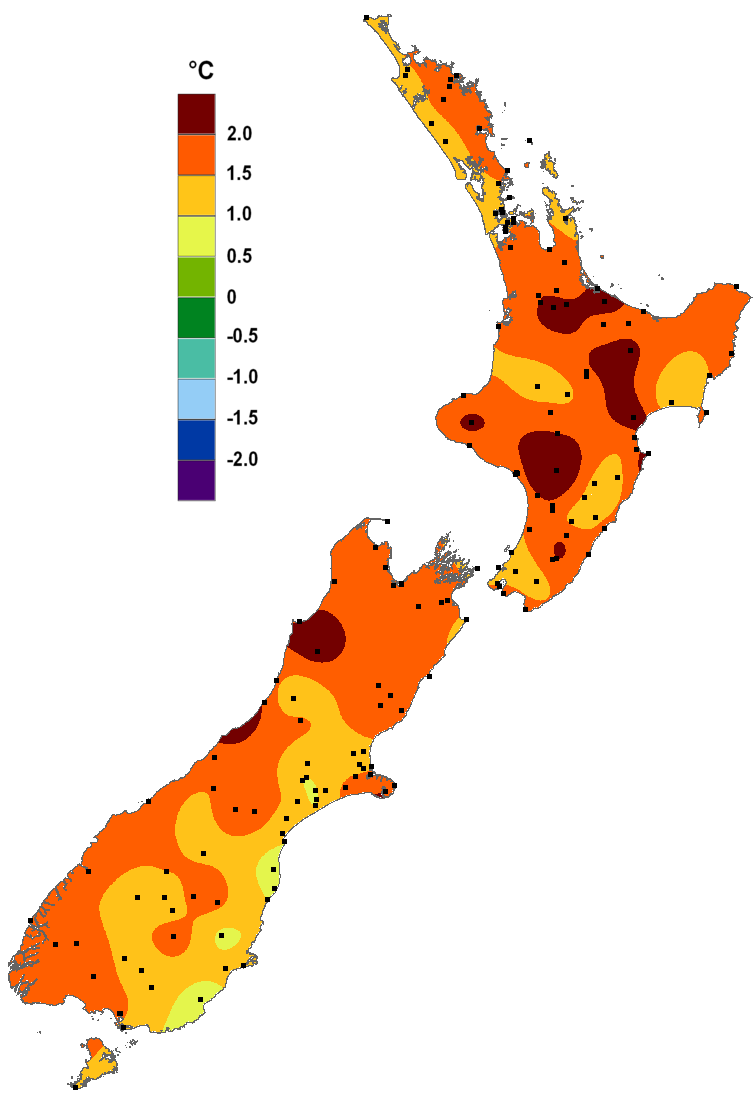 TemperatureIt was an exceptionally warm start to winter in terms of both intensity and coverage with just about all of New Zealand, from the top of the North Island to the bottom of the South Island, reporting above normal (0.51-1.20°C above average) to well above normal (more than 1.20°C above average) temperatures for June.  In fact, dozens of climate stations placed in the top four for warmest June ever recorded, with New Zealand’s Seven Station Series recording the warmest June on record of 10.3°C.RainfallEarly winter rain was above normal (120-149% of June normal) to well above normal (150% or greater of the June normal) for most of the Northland, Auckland, Waikato and coastal Bay of Plenty regions. Conversely, below (50-79% of June normal) to well below normal rainfall (less than 50% of June normal) for much of the Taranaki, interior Bay of Plenty, and south coastal Hawke’s Bay as well as much of the Manawatu-Wanganui regions.  South Island rainfall was just as wide ranging with parts of eastern Canterbury, coastal Marlborough and Nelson regions receiving above or well above normal rainfall for June.  Meanwhile, below or well below rainfall was recorded in a good part of the Otago and Southland regions.  Most other locations in New Zealand received near normal June rainfall (within 20% of normal).Soil MoistureAs of 1 July 2014, after a very dry summer for much of the North Island, soil moisture levels are now at typical levels for this time of year for most locations.  The exception is parts of the Hawke’s Bay where some coastal areas are drier or much drier than normal for this time of year.  Soils remain quite saturated for most of the eastern part of the South Island, in particular coastal Marlborough, Canterbury and northern parts of the Otago regions.  All other parts of the South Island have soil moisture levels that are typical for this time of year.SunshineSunshine was near normal (90 to 109% of normal) for much of the North Island.  However, the central North Island from Taumarunui to Palmerston North received well above normal sunshine (more than 125% of June normal) to begin the winter season.  Most of the South Island also received near normal sunshine; however, there were also exceptions with pockets of below normal sunshine (75 to 89% of June normal) over the Otago region with spotty areas of well below normal (less than 75% of June normal) sunshine over coastal Southland.LocationMean air temp. (oC)Departure from normal (oC)Year records beganCommentsHigh records or near-recordsHigh records or near-recordsHigh records or near-recordsHigh records or near-recordsHigh records or near-recordsCape Reinga14.91.419512nd-highestKaitaia 14.51.719482nd-highestKerikeri 14.01.91981HighestKaikohe 13.71.919732nd-highestWhangarei 14.11.719672nd-highestWhangaparaoa 13.81.219824th-highestAuckland (Whenuapai)12.71.519452nd-highestTauranga 13.12.11913HighestTe Puke 12.72.71973HighestWhakatane 11.41.919742nd-highestRotorua 10.01.519644th-highestTaupo8.91.519494th-highestMotu 8.72.219902nd-highestAuckland (Mangere)13.61.819594th-highestPukekohe 12.81.719694th-highestHamilton (Ruakura)11.92.319062nd-highestPort Taharoa 13.51.619733rd-highestNew Plymouth 12.11.519444th-highestMasterton 9.81.919063rd-highestDannevirke 10.01.519514th-highestWaione 10.61.519914th-highestNgawi 13.01.719722nd-highestHicks Bay 13.51.619694th-highestGisborne 12.22.019052nd-highestMahia 12.51.719902nd-highestParaparaumu 11.11.419534th-highestPalmerston North 11.42.119282nd-highestLevin 11.01.718953rd-highestWellington 11.71.219624th-highestWallaceville 9.71.01939Equal 3rd-highestStratford 10.92.51960HighestHawera 11.11.619773rd-highestWanganui12.42.01937HighestTakaka 10.01.619784th-highestFarewell Spit 12.41.919713rd-highestWestport 11.21.91937HighestHokitika 10.42.21866HighestHokitika 10.32.118662nd-highestReefton 8.52.619602nd-highestGreymouth 10.51.719473rd-highestHaast 9.91.81949HighestMilford Sound7.61.719343rd-highestSecretary Island 11.01.61985HighestNelson Aero10.12.219433rd-highestBlenheim 10.82.319412nd-highestCape Campbell 11.31.119534th-highestKaikoura 10.91.819633rd-highestCulverden 7.72.019283rd-highestWaiau 7.92.21974HighestCheviot 8.41.719822nd-highestLe Bons Bay 9.51.219844th-highestTimaru 8.01.518852nd-highestRanfurly 4.82.01975HighestOamaru 8.21.119082nd-highestDunedin (Musselburgh)8.71.41947HighestLumsden6.11.419824th-highestGore 7.01.719712nd-highestInvercargill 7.81.919052nd-highestTiwai Point8.31.419702nd-highestSouth West Cape9.41.61991HighestLocationMean maximumair temp. (oC)Departure from normal (oC)Year records beganCommentsHIgh records or near-recordsHIgh records or near-recordsHIgh records or near-recordsHIgh records or near-recordsHIgh records or near-recordsCape Reinga 16.91.219514th-highestKaitaia 17.81.619482nd-highestKerikeri 18.31.71981HighestKaikohe 16.71.919732nd-highestWhangarei17.61.519672nd-highestWhangaparaoa 16.21.119823rd-highestAuckland (Whenuapai) 16.91.51945HighestPaeroa A16.81.819472nd-highestTauranga 16.91.81913HighestTe Puke 16.71.91973HighestWhakatane 16.41.619742nd-highestRotorua 13.91.319643rd-highestTaupo 13.31.619492nd-highestMotu 12.71.719902nd-highestAuckland (Mangere)17.21.91959HighestAuckland (Airport)16.81.619594th-highestHamilton (Ruakura)16.72.41906HighestPort Taharoa 16.81.71973HighestTaumarunui 14.61.819472nd-highestTurangi 13.51.519682nd-highestNew Plymouth 15.41.319443rd-highestMasterton 15.21.919063rd-highestDannevirke 14.21.919512nd-highestWaione 15.61.91991HighestMartinborough 14.61.319864th-highestNgawi 15.41.719722nd-highestHicks Bay 16.61.619692nd-highestGisborne 16.91.719054th-highestWaipawa 14.91.81945HighestMahia 14.91.619903rd-highestParaparaumu 15.21.919532nd-highestPalmerston North 15.32.01928HighestLevin 15.32.018952nd-highestWellington 14.61.519624th-highestWallaceville 14.61.619394th-highestStratford 14.52.41960HighestHawera 14.61.719773rd-highestWanganui16.52.419372nd-highestTakaka 15.00.919783rd-highestFarewell Spit 15.01.019714th-highestWestport 14.61.519372nd-highestReefton 12.42.319602nd-highestGreymouth 13.61.119474th-highestHaast 13.31.719492nd-highestSecretary Island 13.31.31985HighestAppleby 14.91.519322nd-highestBlenheim 15.51.819412nd-highestHanmer Forest13.12.219064th-highestKaikoura 14.12.119633rd-highestWaiau 14.12.41974HighestCheviot 14.21.719822nd-highestMt Cook 10.12.519294th-highestChristchurch (Riccarton)13.51.518633rd-highestTimaru12.91.918854th-highestRanfurly 10.62.719752nd-highestDunedin (Musselburgh)12.41.81947HighestManapouri 10.42.119634th-highestLumsden 11.42.31982HighestGore 11.02.219714th-highestInvercargill 11.71.719053rd-highestTiwai Point 12.22.21970HighestSouth West Cape 10.91.119912nd-highestCampbell Island 8.51.31991HighestLocationMean maximumair temp. (oC)Departure from normal (oC)Year records beganCommentsHIgh records or near-recordsHIgh records or near-recordsHIgh records or near-recordsHIgh records or near-recordsHIgh records or near-recordsCape Reinga12.81.619512nd-highestKaitaia 11.32.019482nd-highestKerikeri 9.62.019813rd-highestKaikohe 10.82.019733rd-highestDargaville 10.21.319434th-highestWhangarei 10.61.919673rd-highestTauranga 9.32.41913Equal 3rd-highestTe Puke 8.73.61973HighestWhakatane 6.52.419743rd-highestMotu 4.72.719902nd-highestHamilton (Ruakura)7.22.419063rd-highestNew Plymouth 8.81.719444th-highestMasterton5.32.81992HighestCastlepoint 9.91.719723rd-highestNgawi 10.51.719722nd-highestHicks Bay 10.51.719694th-highestGisborne 7.52.419052nd-highestMahia 10.01.719902nd-highestPalmerston North 7.62.319283rd-highestStratford 7.42.71960HighestHawera 7.71.619774th-highestWanganui8.41.619374th-highestFarewell Spit 9.82.819712nd-highestWestport 7.92.31937HighestHokitika 6.82.81866HighestReefton 4.73.019603rd-highestGreymouth 7.52.41947HighestHaast 6.52.019493rd-highestMilford Sound4.22.019344th-highestSecretary Island 8.61.71985HighestMotueka3.82.019564th-highestNelson 5.82.419433rd-highestBlenheim 6.22.91941HighestCape Campbell9.41.519532nd-highestKaikoura 7.81.619632nd-highestCulverden1.82.019283rd-highestWaiau 1.71.919743rd-highestCheviot 2.61.719822nd-highestLe Bons Bay 7.01.219844th-highestWanaka 1.92.019554th-highestRanfurly -1.01.219753rd-highestOamaru 3.61.019082nd-highestGore 3.01.219714th-highestInvercargill 3.92.019052nd-highestSouth West Cape7.92.01991HighestCampbell Island 5.12.11991HighestLocationRainfall total (mm)Percentage of normalYear records beganCommentsHigh records or near-recordsHigh records or near-recordsHigh records or near-recordsHigh records or near-recordsHigh records or near-recordsKaitaia 2701781985HighestKaikohe 36323919562nd-highestTe Puke 3862291973HighestWhatawhata 30317519523rd-highestTakapau 16516919624th-highestLow records or near-recordsLow records or near-recordsLow records or near-recordsLow records or near-recordsLow records or near-recordsGreymouth 36315219472nd-highestMasterton575619923rd-lowestDunedin (Musselburgh)122119182nd-lowestCampbell Island 68611992LowestLocationSunshine hoursPercentage of normalYear records beganCommentsHigh records or near-recordsHigh records or near-recordsHigh records or near-recordsHigh records or near-recordsHigh records or near-recordsCheviot 13514819832nd-highestQueenstown 11916619302nd-highestTemperatureTemperatureLocationMean temp. (oC)Departure from normal (oC)CommentsAucklanda13.61.8Well above averageTaurangab13.12.1Well above averageHamiltonc11.01.6Well above averageWellingtond		11.51.8Well above averageChristchurche7.61.2Above averageDunedinf8.71.4Well above averageRainfallRainfallLocationRainfall (mm)% of normalCommentsAucklanda161136%Above normalTaurangab229200%Well above normalHamiltonc198158%Well above normalWellingtond8058%Below normalChristchurche69120%Above normalDunedinf1221%2nd lowest on recordSunshineSunshineLocationSunshine (hours)% of normalCommentsAucklanda123106%Near normalTaurangab 10880%Below normalHamiltong 114 111%Above normalWellingtond101102%Near normalChristchurche11297%Near normalDunedinf107113%Above normalLocationExtreme maximum (°C)Date of extreme temperatureYear records beganCommentsHigh records or near-recordsHigh records or near-recordsHigh records or near-recordsHigh records or near-recordsHigh records or near-recordsCape Reinga 20.13rd19513rd-highestKaitaia Aero 20.83rd1948HighestKerikeri 21.317th1981Equal highestKaikohe 20.312th19734th-highestWaione 22.28th1991HighestWanganui 21.18th19374th-highestWestport 18.39th19373rd-highestHokitika 18.612th1866HighestHokitika 18.312th1866Equal 3rd-highestSecretary Island 18.110th1985HighestPuysegur Point 17.624th1978HighestCheviot 21.025th19823rd-highestManapouri 17.45th1963HighestSouth West Cape 16.124th19912nd-highestCampbell Island 12.629th1991HighestLocationExtreme minimum (°C)Date of extreme temperatureYear records beganCommentsHigh records or near-recordsHigh records or near-recordsHigh records or near-recordsHigh records or near-recordsHigh records or near-recordsKaitaia 16.59th19484th-highestKerikeri16.49th19813rd-highestWhangarei 16.19th19674th-highestWhangaparaoa15.59th1982Equal highestTe Puke 14.210th19734th-highestNgawi 16.026th19722nd-highestStratford 12.210th19723rd-highestWestport 13.910th19663rd-highestHaast 12.411th1949Equal 3rd-highestSecretary Island 12.516th19884th-highestArthurs Pass 8.46th1973Equal 4th-highestCheviot 9.710th1982Equal 2nd-highestOrari 7.810th19722nd-highestCampbell Island9.130th1991HighestLocationExtreme 1-day rainfall(mm)Date of extreme rainfallYear records beganCommentsMatamata7711th19512nd-highestTe Puke 13711th1973HighestWhatawhata 7410th19522nd-highestTakapau Plains 6011th1962Equal 4th-highestWaione 4210th19913rd-highestWaipara West 809th1973HighestLocationExtreme wind gust (km/hr)Date of extreme gustYear records beganCommentsLeigh 12210th19722nd-highestAuckland (Whenuapai) 8911th19724th-highestPaeroa 10410th19912nd-highestHamilton 8211th19784th-highestSouth West Cape 15221st19912nd-highest